Договорна бурение скважиныг. Москва                                                                                                                                                                                     «    »_________2016 г.             ООО "АкваГео Холдинг", именуемое в дальнейшем «ПОДРЯДЧИК» в лице Генерального директора Бойчун Александра Виталиевича, действующего на основании Устава с одной стороны, и именуемый в дальнейшем «ЗАКАЗЧИК»,                                               действующего на основании паспорта: серия _________ № ____________ выдан: ________________________________________________, дата выдачи: __________________ , с другой стороны, заключили настоящий договор о нижеследующем:1. Предмет договораБурение водозаборной скважины на участке определенном Заказчиком. Участок расположен по адресу:Московская область, ______________________________________________________________________Заказчик  обязуется оплатить проделанную работу.2. Права и Обязанности "Заказчика".Права Заказчика:Контролировать качество и ход работы, выполняемой Подрядчиком, не вмешиваясь в его деятельность.Назначать Подрядчику разумный срок для устранения недостатков выполненных работ.Содействовать в объеме и в порядке, предусмотренном договором, в выполнении работы Подрядчиком.Обязанности Заказчика:Своевременно предоставить Подрядчику участок для бурения.Подготовить подъезд к месту производства буровых работ. По окончании бурения  скважины осмотреть и принять выполненную работу у Подрядчика, в случае обнаружения недостатков немедленно заявить об этом последнему.  Оплатить весь объем работ в соответствие с Актом сдачи-приемки и Паспортом скважины. При гарантийном устранении неисправностей Подрядчиком, в случае возникновения их по вине Заказчика, ремонт скважины выполняется за счет последнего.3. Права и обязанности "Подрядчика"Права Подрядчика:3.1. Самостоятельно определять способы выполнения задач, поставленных Заказчиком.3.2. Привлекать к исполнению своих обязанностей других лиц – субподрядчиков.3.3. Сохранять право на оплату работ по цене, предусмотренной договором, в случае, когда фактические расходы Подрядчика оказались меньше тех, которые учитывались при определении цены работы (стоимость 1п/м бурения не зависит от длины обсадной трубы, опущенной в скважину).3.4. Не приступать к работе, а начатую работу приостановить при неисполнении Заказчиком встречных обязанностей и потребовать возмещения убытков.3.5. В случае не оплаты произведенных работ в течении 30 (тридцати) календарных со дня подписания Акта сдачи-приемки, Подрядчик оставляет за собой право демонтировать трубы из скважины и произвести ликвидационный тампонаж. Обязанности Подрядчика:3.6    Произвести бурение 1 (одной) скважины  буровой установкой УРБ – 2А2 ориентировочной глубиной ___  (_____________) ________.3.7   Приступить к выполнению работ в срок не позднее «____»  _______ 2016 г. В случае ухудшения погодных условий (проливные дожди, снежные заносы, гололед, t<-10° С и т.д.) срок начала выполнения работ может быть отложен на срок действия плохих погодных условий.Произвести обсадку ствола скважины стальными трубами диаметром 133мм ПНД 117мм, оборудовать водоприемную часть фильтровой колонной или открытым стволом, исходя из литологических особенностей строения целевого водоносного горизонта.В случае технической необходимости, чтобы избежать обвала верхних слоев скважины (пески, валуны, гравий), соединения двух горизонтов, попадания в водоносный  слой  алевритистых, черных и фосфоритных глин, мергелей различных цветов Подрядчик производит опуск дополнительных колон диаметром 159 мм., 114 мм. Заказчик оплачивает по условиям  стоимости  1 метра трубы диаметром 159мм. – 950 (девятьсот пятьдесят) руб., стоимости  1 метра трубы диаметром 114 мм. – 800 (восемьсот) руб. Произвести опытную откачку не менее 1 (одного) часа, при наличии у Заказчика электроэнергии на момент проведения работ. Исполнить работу по цене определенной договором и дополнительными соглашениями. По окончании работ, подписать Акт сдачи – приемки.  После окончательной оплаты Заказчиком выполненных работ, передать Заказчику  Паспорт скважины. 3.12 Подрядчик гарантирует устранение неисправностей в течение 15 (пятнадцати) дней после поступления письменной заявки на ремонт, при внесении Заказчиком оплаты за проезд буровой техники на участок работ. В случае обоснованности выезда Подрядчик возвращает Заказчику внесенную им оплату. Соблюдать требование закона об охране окружающей среды и о безопасности строительных работ.4. Срок действия договораНастоящий договор вступает в силу с момента начала проведения работ и действует до полного исполнения сторонами своих обязательств по договору.Настоящий договор составлен в двух экземплярах, имеющих одинаковую юридическую силу, по одному экземпляру для каждой стороны.5. Порядок расчетовЗаказчик обязуется, оплатить весь объем работ, исходя из стоимости 1 п.м. бурения-_______(____________________) рублейВнести аванс в размере ______________ (_________________) рублей   Окончательный расчет за проделанную работу произвести в течение 3-х дней с момента подписания Акта сдачи – приемки.   Задержка платежа в указанный срок влечет за собой штрафные санкции в размере 150 (сто пятьдесят) руб. за каждый день просрочки.При не обнаружении воды в пределах глубины, указанной в договоре и при отказе Заказчика от дальнейшего бурения (в том случае, когда ресурс буровой установки это позволяет), произвести оплату из расчета 900 (девятьсот) руб. за 1 п.м., как за разведочную скважину.  При условии, что буровая установка не сможет подъехать к месту работ по своим габаритам, техническим характеристикам, рельефу местности,  холостой пробег оплачивается Заказчиком в размере 8000 (восемь тысяч) руб.В случае отсутствия электроэнергии на участке, Заказчик оплачивает аренду генератора в размере 4 000 (четыре тысячи) рублей.6. Особые условияПодрядчик не несет ответственности за качество и количество воды, получаемое из водоносного слоя. Гарантийные обязательства не имеют силы в случае изменения гидрогеологических условий на участке Заказчика в следствие истощения природных запасов воды.В случае отказа Заказчик от бурения, когда буровая установка уже выехала к месту ведения работ, выезд считается холостым и оплачивается согласно пункту 5.6.Заказчик извещен о необходимости получения Лицензии на пользование недрами.Подрядчик не обязан компенсировать Заказчику затраты по благоустройству участка, а именно: восстановление ограды, газонов, дорожек между газонами, насаждениями и т.д.При возникновении аварийной ситуации, грозящей при продолжении работ по бурению привести к материальному ущербу какой-либо из сторон, или грозящей здоровью и жизни рабочих, Подрядчик вправе свернуть все работы. Пробуренная скважина считается разведочной и оплачивается Заказчиком согласно пункту 5.5.Гарантийный срок эксплуатации – 36 месяцев со дня сдачи скважины при условии полной оплаты выполненных работ. При условии заключения Дополнительного соглашения с Подрядчиком на монтаж водоподающего оборудования, его гарантийного и послегарантийного обслуживания, гарантия на эксплуатацию скважины действует 60 месяцев.В случае не соответствия параметров скважины с указанными в паспорте, гарантия не действительна.   Уклонение Заказчика от приемки результата работ означает его просрочку как кредитора в обязательстве принять и оплатить работу.Форс мажорСтороны освобождаются от ответственности при полном или частичном неисполнении обязательств по настоящему Договору, если неисполнение явилось следствием обстоятельств непреодолимой силы, таких, как: пожара, наводнения, землетрясения, забастовки в регионе или отрасли, военных действий, актов органов государственной власти и управления, а также изменений в законодательстве, применяющем обратную силу.Сторона, у которой возникла невозможность исполнения обязательств по настоящему Договору, обязана немедленно письменно (по телеграфу, факсу, телексу) известить другую сторону о наступлении указанных выше обстоятельств.Надлежащим подтверждением наличия обстоятельств непреодолимой силы и их продолжительности будут служить справки, выдаваемые представителями органов власти и местного самоуправления региона Заказчика или Подрядчика.После получения надлежащего извещения стороны должны решить вопрос о переносе сроков исполнения взаимных обязательств на время действия форс-мажорных обстоятельств.8. Споры и разногласия по договору8.1.   Все споры и разногласия по договору  разрешаются соглашением сторон, при отсутствии соглашения – в порядке установленном законодательством РФ. 9. Ответственность сторон9.1. Стороны несут ответственность за невыполнение или ненадлежащее выполнение возложенных на них обязательств в соответствии с законодательством Российской Федерации.10. Юридические адреса сторонОбщество с Ограниченной ОтветственностьюООО «АКВАГЕО ХОЛДИНГ»143362,  Московская обл.пос. Мартемьяново, строение 133Телефакс:  (495) 739-07-23.                                                                                                                               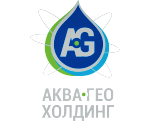 Limited Liability CompanyLLC  AQUAGEO HOLDING143362,  Mosсow region,Martemyanovo 133Telefах: (495) 739-07-23                 "Подрядчик"ООО «АкваГео Холдинг»143362, Московская обл. пос. Мартемьяново стр. 133ИНН 5030040105  КПП  503001001ОКПО 56870316Р/с 40702810303300140930в МАКБ «Возрождение»К/с30101810900000000181БИК044525181Тел:. (495) 739-07-23___________________/_______________/             (подпись)"ЗАКАЗЧИК"              ____________________________________________Паспорт: серия ______________________________Выдан: _________________________________________________________________________________Дата выдачи: _________________________________        	Прописан: ___________________________________		_____________________________________________	                              Телефон: ________________________________________________________/_______________/             (подпись)